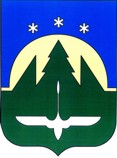 Муниципальное образованиеХанты-Мансийского автономного округа – Югрыгородской округ город Ханты-МансийскДЕПАРТАМЕНТ УПРАВЛЕНИЯ ФИНАНСАМИАДМИНИСТРАЦИИ ГОРОДА ХАНТЫ-МАНСИЙСКАДзержинского ул., д.6, г. Ханты-МансийскХанты-Мансийский автономный округ – Югра, 628012		          тел.: 352-328E-mail: Subre@admhmansy.ru	                                                                    факс: 329-740ПРИКАЗ 20 января 2021 года                                                                                     № 11О внесении изменения в приложение 1,2 к приказу Департамента управления финансами Администрации города Ханты-Мансийска от 11.01.2018 № 3 «О сроках предоставления отчетности главными распорядителями средств бюджета города Ханты-Мансийска, главными администраторами доходов бюджета города Ханты-Мансийска, главными администраторами источников финансирования дефицита бюджета города Ханты-Мансийска в течение финансового года»                                               В соответствии с подпунктом 11.3.14 пункта 11 раздела III Положения  
о Департаменте управления финансами Администрации города 
Ханты-Мансийска, утвержденного Решением Думы города 
от 4 марта 2011 года № 1147 и Порядком составления и предоставления бюджетной  и бухгалтерской отчетностей, утвержденным приказом Департамента управления финансами Администрации города 
Ханты-Мансийска от 30 декабря 2020 года № 331,  п р и к а з ы в а ю:1. Внести изменение в приложение 1 к приказу Департамента управления финансами Администрации города Ханты-Мансийска
от 11.01.2018 № 3 «О сроках предоставления отчетности главными распорядителями средств бюджета города Ханты-Мансийска, главными администраторами доходов бюджета города Ханты-Мансийска, главными администраторами источников финансирования дефицита бюджета города Ханты-Мансийска в течение финансового года», дополнив его пунктом 11 следующего содержания:2. Внести изменение в приложение 2 к приказу Департамента управления финансами Администрации города Ханты-Мансийска
от 11.01.2018 № 3 «О сроках предоставления отчетности главными распорядителями средств бюджета города Ханты-Мансийска, главными администраторами доходов бюджета города Ханты-Мансийска, главными администраторами источников финансирования дефицита бюджета города Ханты-Мансийска в течение финансового года», дополнив его пунктом 9 следующего содержания:2. Настоящий приказ вступает в силу с момента его подписания и распространяет свое действие, начиная с отчетности по состоянию на 01.02.2021 года. Директор Департамента                                                                       О.И.ГрафПриложениек приказу Департамента управления финансами Администрации города Ханты-Мансийскаот 20.01.2021 № 1111. Приложение 3 «Информация по кредиторской и дебиторской задолженности» к настоящему приложениюНе позднее 16-го числа месяца следующего за отчетным месяцемНе представляется9. Приложение 3 «Информация по кредиторской и дебиторской задолженности» к настоящему приложениюПредставляется ежемесячно не позднее 16-го числа месяца следующего за отчетным месяцем(в квартальной отчетности не представляется)(представляется в электронном виде в Web-консолидации)Информация по кредиторской и дебиторской задолженности Информация по кредиторской и дебиторской задолженности по состоянию на _____________________________по состоянию на _____________________________Главный распорядитель бюджетных средств  ______________________________________________________________Главный распорядитель бюджетных средств  ______________________________________________________________показателисумма12Дебиторская задолженность -ВСЕГО, в том числе :по доходампо расходам, из них;По расчетам по авансам по приобретению основных средств (сч.206 31)По расчетам с подотчетными лицами по оплате проезда к месту отдыха и обратно (сч. 208 14)Кредиторская задолженность -ВСЕГО, в том числе:по доходампо расходам, из них;По оплате труда (сч.302 11, 303 01, 304 03)По начислениям на выплаты по оплате труда (сч. 302 13, весь сч.303 00 за исключением сч.303 01)По прочим платежам в бюджет (сч.303 03,303 04,303 05,303 12,303 13) - всего, из них:налог на имуществоземельный налогПо расчетам с подотчетными лицами по оплате проезда к месту отдыха и обратно (сч.208.14)По оплате коммунальных услуг учреждениями (сч.302 23)По расчетам по работам, услугам по содержанию имущества (сч.302 25)Главный бухгалтер (уполномоченное лицо)      ____________________                                                                 (подпись)             (расшифровка подписи)Исполнитель:Ф.И.О., тел.